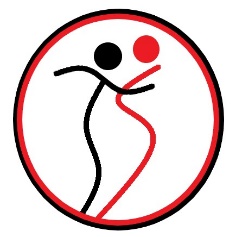 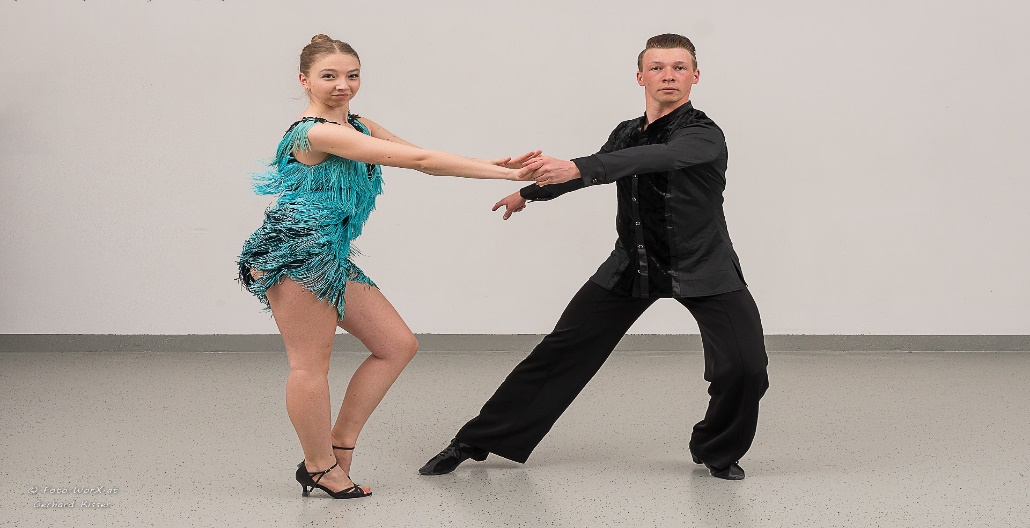 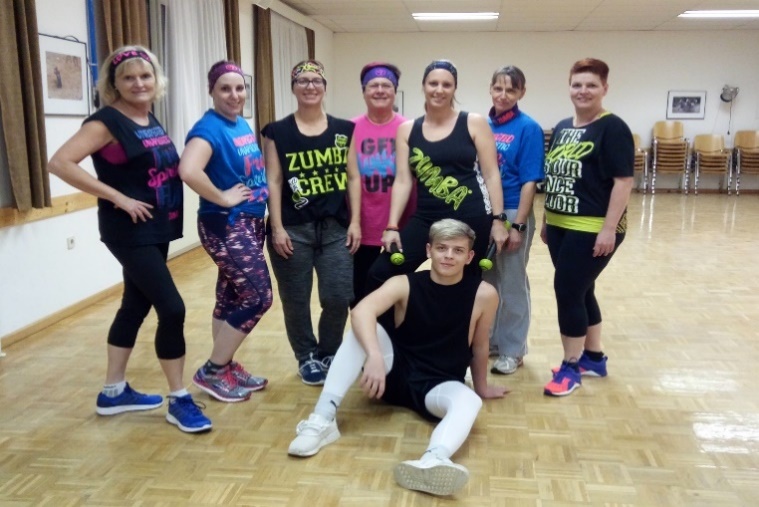 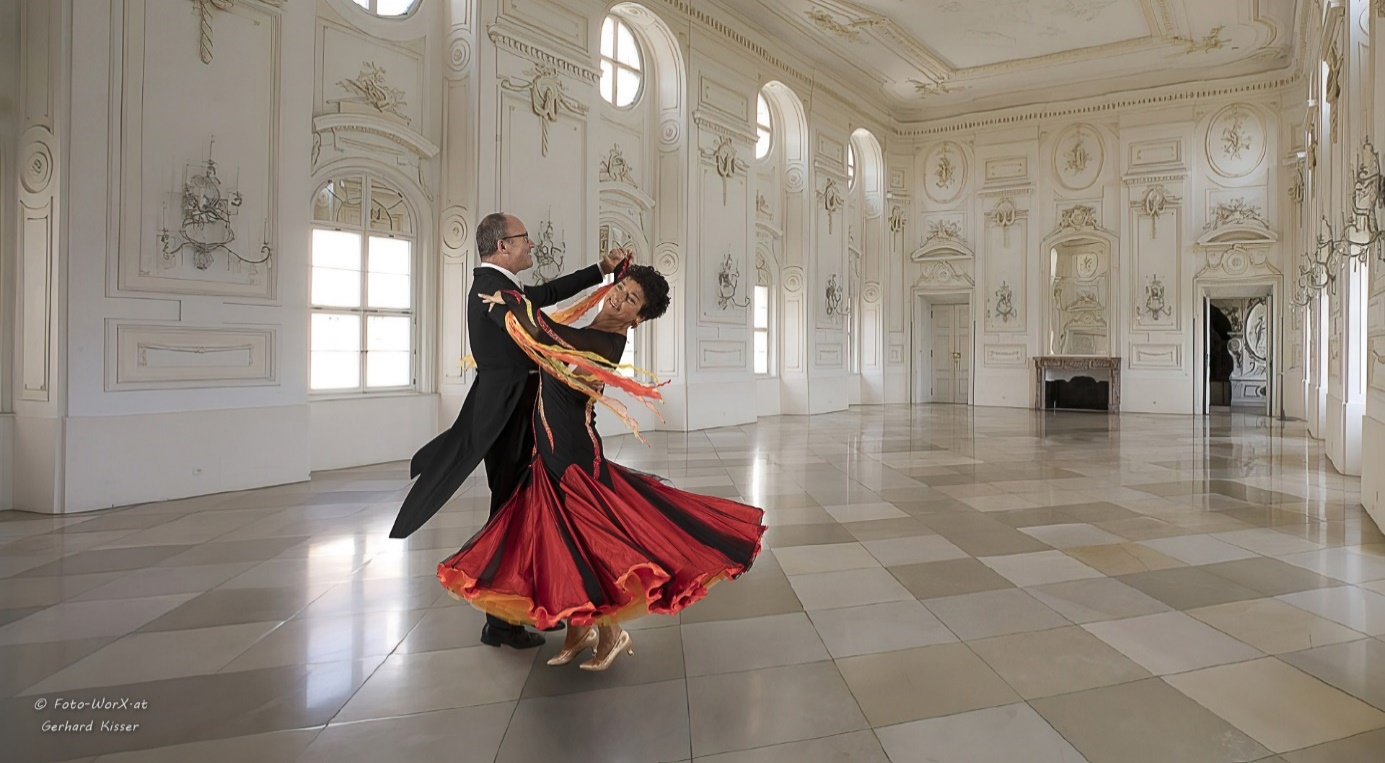 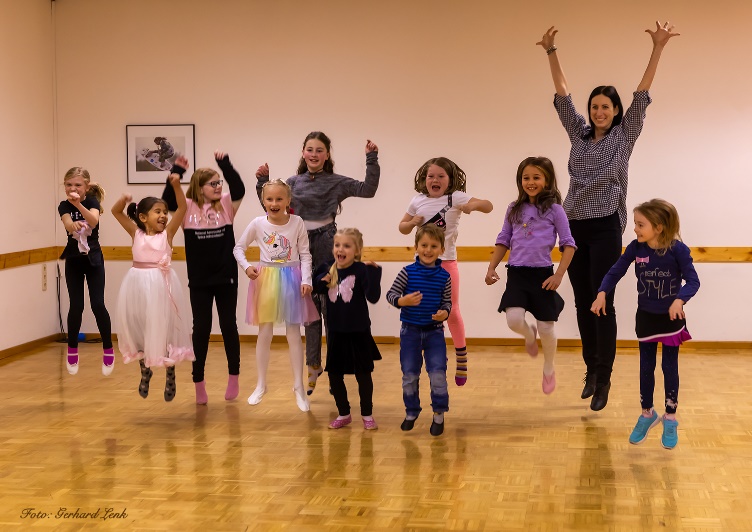 Die gesamte Veranstaltung findet unter Einhaltung der aktuellen Corona-Maßnahmen statt.